Załącznik 2FORMULARZ OFERTY„EC1 Łódź-Miasto Kultury” w Łodzi 
ul. Targowa 1/390-022 ŁódźPostępowanie nr 466/DE/BSU/2020W odpowiedzi na zaproszenie do składania ofert w postępowaniu na dostawę i montaż podłóg interaktywnychMy niżej podpisani:/nazwa (firmo) dokładny adres Wykonawcy, NIP/SKŁADAMY OFERTĘ na wykonanie przedmiotu zamówienia zgodnie z treścią zaproszenia do składania ofert i opisem przedmiotu zamówienia tj. załącznik 1, w ilości i po cenach zawartych 
w niniejszym formularzu ofertowym.ZAPOZNALIŚMY SIĘ z treścią zapytania i nie wnosimy do niego zastrzeżeń oraz otrzymaliśmy wszystkie informacje niezbędne do przygotowania niniejszej oferty.AKCEPTUJEMY treść istotnych postanowień umowy, a w razie wyboru oferty jako najkorzystniejszej, zobowiązujemy się do podpisania na ww. warunkach, w terminie
i miejscu wskazanym przez Zamawiającego.OFERUJEMY dostawę i montaż przedmiotu zamówienia (2 urządzenia + dodatki) za cenę netto: ………… zł (słownie.........), plus podatek………… zł (słownie.........), co daje cenę brutto: ………… zł (słownie.........).ZOBOWIĄZUJEMY SIĘ do wykonania zamówienia zgodnie z opisem przedmiotu zamówienia 
i treścią zaproszenia poprzez dostarczenie asortymentu fabrycznie nowego bez wad, zgodnego ze specyfikacją oraz ustaleniami dokonanymi w porozumieniu z Zamawiającym.ZOBOWIĄZUJEMY SIĘ do wykonania zamówienia z należytą starannością, w terminie
 i miejscu dostaw ustalonym z Zamawiającym.AKCEPTUJEMY warunki płatności określone w istotnych postanowieniach umowy i zaproszeniu tj. termin płatności do 30 dni od dnia dostarczenia do Zamawiającego prawidłowo wystawionej faktury wraz z podpisanym protokołem odbioru końcowego dostawy.UWAŻAMY SIĘ za związanych niniejszą ofertą przez okres 30 dni od dnia upływu terminu składania ofert.WSZELKĄ KORESPONDENCJĘ w sprawie niniejszego postępowania należy kierować do:Imię i nazwisko: ………………………………………………………………………………………………………………….Adres:………………………………………………………………………………………………………………………………….Telefon:…………………………………………… Adres e-mail:……………………………………………………………OSOBĄ ODPOWIEDZIALNĄ za realizacje umowy ze strony Wykonawcy (§2 ust. 8 IPU) będzie:Imię i nazwisko: …………………………………………………………………………………………………………………..Telefon:…………………………………………… Adres e-mail:……………………………………………………………(Należy wypełnić w przypadku wskazania innej osoby niż wpisana w ust. 9 powyżejdnia- 2020 roku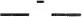 ...............................................................................Podpisy i pieczątki imienne przedstawicieli Wykonawcyupoważnionych do jego reprezentowania